                            T.C.AFYON KOCATEPE ÜNİVERSİTESİ  SAĞLIK BİLİMLERİ ENSTİTÜSÜ                                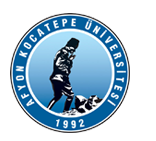 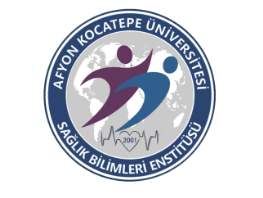 ……………………..ANABİLİM DALI  ……/….. EĞİTİM-ÖĞRETİM YILI GÜZ/BAHAR YARIYILI 
DOKTORA/YÜKSEK LİSANS (TEZLİ-TEZSİZ) DERS PROGRAMLARI TABLOSU (GENEL TABLO)DERS SAATLERİPAZARTESİSALIÇARŞAMBAPERŞEMBECUMA08:30-09:2009:30-10:2010:30-11:2011:30-12:2013:00-13:5014:00-14:5015:00-15:5016:00:16:50